ТЕХНИЧЕСКОЕ   ОПИСАНИЕ № 87475029к ГОСТ 12.4.280-2014  «Одежда специальная для защиты от общих производственных  загрязнений и механических воздействий. Общие технические требования.»87475029 Куртка Челси (тк.Канвас,270), хаки/бежевый																														Согласовано:Руководитель Дизайн бюро: Ненадова И.А. Исполнители:Конструктор: Дунаева А.А.Технолог: Богатырева Е.А.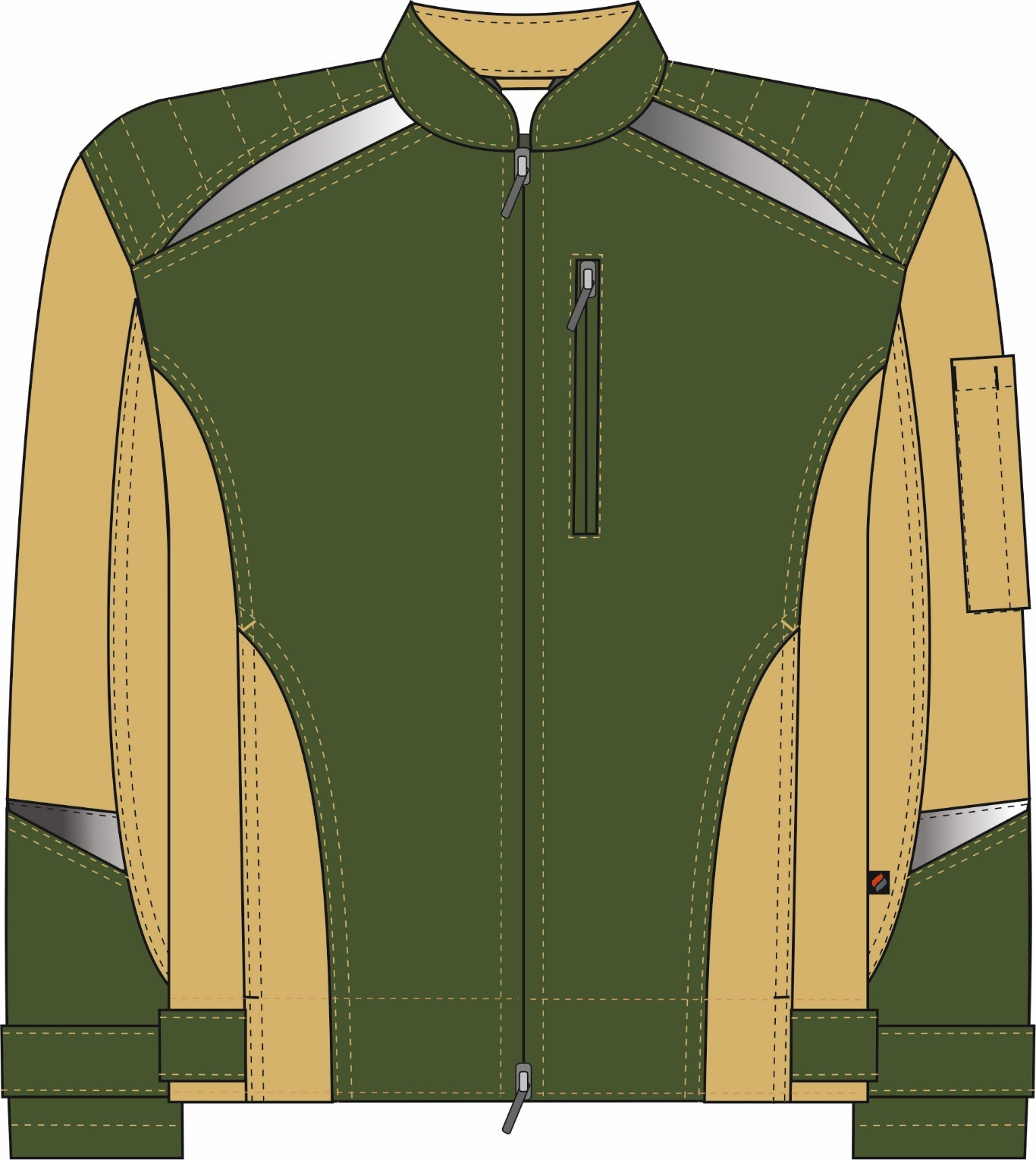 Рис.1.Эскиз Куртка Челси (тк.Канвас,270), хаки/бежевый, куртка, вид спереди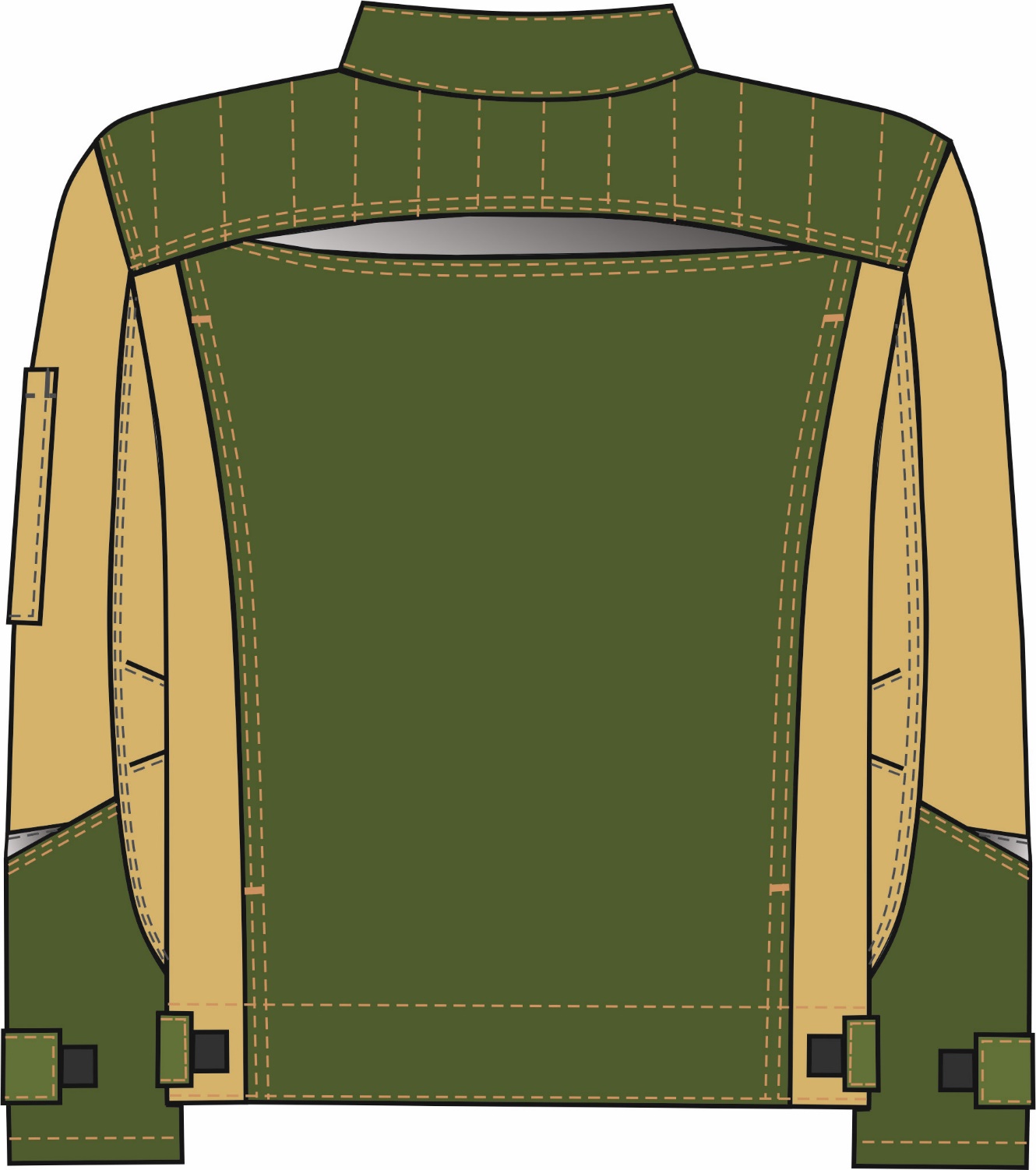 Рис.2.Эскиз Куртка Челси (тк.Канвас,270), хаки/бежевый,куртка, вид  сзади.Изготовление и раскрой (отклонения от нитей основы в тканях и допуски при раскрое)изделия, должны соответствовать требованиям настоящего технического описания, основам промышленных методов обработки специальной одежды и образцу, утверждённому в установленном порядке. Раскладка выполняется на лицевой стороне ткани.Изделия по размерам должны изготавливаться на типовые фигуры, в соответствии с классификацией: по обхвату груди 80-140, по росту 158-200 по ГОСТ 31399-2009 и настоящего технического описания.      Табл. 1.Описание внешнего вида модели             Куртка Челси (тк.Канвас,270), хаки/бежевый, предназначена для защиты от общих производственных загрязнений и механических воздействий, изготавливается в соответствии с ГОСТ 12.4.280-2014 «Одежда специальная для защиты от общих производственных загрязнений и механических воздействий. Общие технические требования».Куртка Челси (тк.Канвас,270), хаки/бежевый	укороченная с цельнокроеным поясом и с центральной застёжкой на тесьму-«молния». Тесьма- «молния» закрыта цельнокроеными рамками бортов.Полочки состоят из кокетки, полочки и боковой части полочки. Кокетка двойная, цельнокроеная с кокеткой спинки, верхняя часть кокетки имеет декоративные строчки. Срез соединения с полочкой фигурный. Между кокеткой и полочкой вставлен СОП. Левая полочка в верхней части имеет прорезной карман с рамками, закрывающийся на молнию. В верхней части  внутри кармана вставлена петля под бейдж из репсовой ленты.В нижней части полочек расположены прорезные карманы, закрывающиеся на молнию, с фигурными листочками, нижним срезом выходящими в низ изделия. В нижней части полочки в шов притачивания боковой части полочки вставлена пата, застегивающаяся на участок ленты контакт для регулирования низа куртки по фигуре. В левый боковой шов (10,0 см от низа) вставлена этикетка-флажок Факел. С изнаночной стороны в левый боковой шов (150 мм от низа) настрачивается запасной лоскут. В нижней части мешковины бокового кармана левой полочки настрачивается этикетка ФИО. В области подмышечных впадин со стороны полочки и передней части рукава вентиляционная вставка из сетки.Спинка состоит из кокетки, спинки, и боковых частей с цельнокроеным объемом складки. Между кокеткой и центральной частью располагается вставка из СОП. В шве притачивания бочка к спинке закладывается складка отстроченная по ребру и закрепленная двумя закрепками в верхней и в нижней части складки, длина закрепки 10мм.Рукав втачной, одношовный состоит из средней части, и фигурной нижней части, локтевой части и передней части рукава. Локтевая часть имеет две вытачки. В шов соединения средней и нижней части рукава вставлена СОП. Низ рукава обработан швом в подгибку с закрытым срезом. В шов стачивания рукава вставлена пата с участком ленты контакт для регулирования низа рукава. На среднюю часть левого рукава настрочен карман «под ручку» с зональным делением.Воротник втачной-стойка, внешний воротник из основной ткани, внутренний воротник из отделочной ткани. В горловину куртки втачивается этикетка основная и вешалка.Низ куртки с цельнокроеным поясом обработан обтачкой. Обхват груди типовой фигуры, смОбхват груди типовой фигуры, смОбхват груди типовой фигуры, смОбхват груди типовой фигуры, смОбхват груди типовой фигуры, смОбхват груди типовой фигуры, смОбхват груди типовой фигуры, смОбхват груди типовой фигуры, см80-8488-9296-100104-108112-116120-124128-132136-140Рост типовой фигуры, смРост типовой фигуры, смРост типовой фигуры, смРост типовой фигуры, смРост типовой фигуры, смРост типовой фигуры, смРост типовой фигуры, смРост типовой фигуры, см158-164158-164170-176170-176182-188182-188194-200194-200